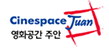  영화공간주안 리뷰어 21기 지원서위 내용은 본인이 영화공간주안 리뷰어에 지원하기 위해 작성한 내용으로, 일체의 거짓이 없으며 영화공간주안 리뷰어에 선발될 경우 성실히 활동할 것을 서약합니다.2023년 1월   일지원자       (서명)인적사항이름(사진)(사진)인적사항생년월일성별성별남/여(사진)(사진)인적사항학교전공전공(  학년  학기)(사진)(사진)인적사항연락처(사진)(사진)인적사항주소(사진)(사진)인적사항E-mail(사진)(사진)SNS활동블로그블로그(일 방문자   명) http://(일 방문자   명) http://(일 방문자   명) http://(일 방문자   명) http://(일 방문자   명) http://(일 방문자   명) http://(일 방문자   명) http://SNS활동인스타그램인스타그램(팔로워    명) @(팔로워    명) @(팔로워    명) @(팔로워    명) @(팔로워    명) @(팔로워    명) @(팔로워    명) @SNS활동페이스북페이스북(친구    명)(친구    명)(친구    명)(친구    명)(친구    명)(친구    명)(친구    명)SNS활동기타 활동기타 활동대외활동활동단체활동단체활동단체활동기간활동기간활동내용활동내용활동내용활동내용대외활동대외활동대외활동대외활동1. 자기소개 (200자)1. 자기소개 (200자)1. 자기소개 (200자)1. 자기소개 (200자)1. 자기소개 (200자)1. 자기소개 (200자)1. 자기소개 (200자)1. 자기소개 (200자)1. 자기소개 (200자)2. 영화공간주안 ‘리뷰어’ 에 지원하신 이유는 무엇입니까? (300자)2. 영화공간주안 ‘리뷰어’ 에 지원하신 이유는 무엇입니까? (300자)2. 영화공간주안 ‘리뷰어’ 에 지원하신 이유는 무엇입니까? (300자)2. 영화공간주안 ‘리뷰어’ 에 지원하신 이유는 무엇입니까? (300자)2. 영화공간주안 ‘리뷰어’ 에 지원하신 이유는 무엇입니까? (300자)2. 영화공간주안 ‘리뷰어’ 에 지원하신 이유는 무엇입니까? (300자)2. 영화공간주안 ‘리뷰어’ 에 지원하신 이유는 무엇입니까? (300자)2. 영화공간주안 ‘리뷰어’ 에 지원하신 이유는 무엇입니까? (300자)2. 영화공간주안 ‘리뷰어’ 에 지원하신 이유는 무엇입니까? (300자)3. 감명 깊게 본 영화의 감상 평을 써주세요 (제한 없음)3. 감명 깊게 본 영화의 감상 평을 써주세요 (제한 없음)3. 감명 깊게 본 영화의 감상 평을 써주세요 (제한 없음)3. 감명 깊게 본 영화의 감상 평을 써주세요 (제한 없음)3. 감명 깊게 본 영화의 감상 평을 써주세요 (제한 없음)3. 감명 깊게 본 영화의 감상 평을 써주세요 (제한 없음)3. 감명 깊게 본 영화의 감상 평을 써주세요 (제한 없음)3. 감명 깊게 본 영화의 감상 평을 써주세요 (제한 없음)3. 감명 깊게 본 영화의 감상 평을 써주세요 (제한 없음)* 지원서를 완성 하신 후 cinespacejuan@daum.net 으로 제출해 주세요.파일 저장 시 ‘영공주 21기 리뷰어_이름’ 으로 저장하여 주시기 바랍니다. * 메일 제목은 반드시 ‘영공주 21기 리뷰어 지원합니다’ 로 써주세요.* 지원서류의 마감은 2023년 1월 18일(수) 23시 59분입니다.(시간이 지난 지원은 받지 않습니다.)* 서류 합격은 2023년 1월 19일 (목)에 홈페이지에서 발표합니다.* 면접은 2023년 1월 20일 (금)에 예정되어 있습니다.* 최종 합격자는 2023년 1월 24일 (화)에 홈페이지에서 발표합니다.* 발대식 및 OT는 2023년 2월 3일(금) 19시입니다. * 지원된 서류는 반환되지 않으며, 위의 일정에 꼭 참여가 가능하신 분만 지원 부탁드립니다. <지원자격>1) 인천 지역 거주 20-30대로 영화를 사랑하는 사람2) 한 달에 한 번 정기 모임에 참여할 수 있어야 하며, 필요한 모든 활동에 참여해야 합니다. (의무 기간 동안 성실하게 활동한 리뷰어에 한해 활동 인증서를 받을 권리가 있습니다. 불성실한 회원에 대해서는 제재조치를 가할 수 있습니다.)